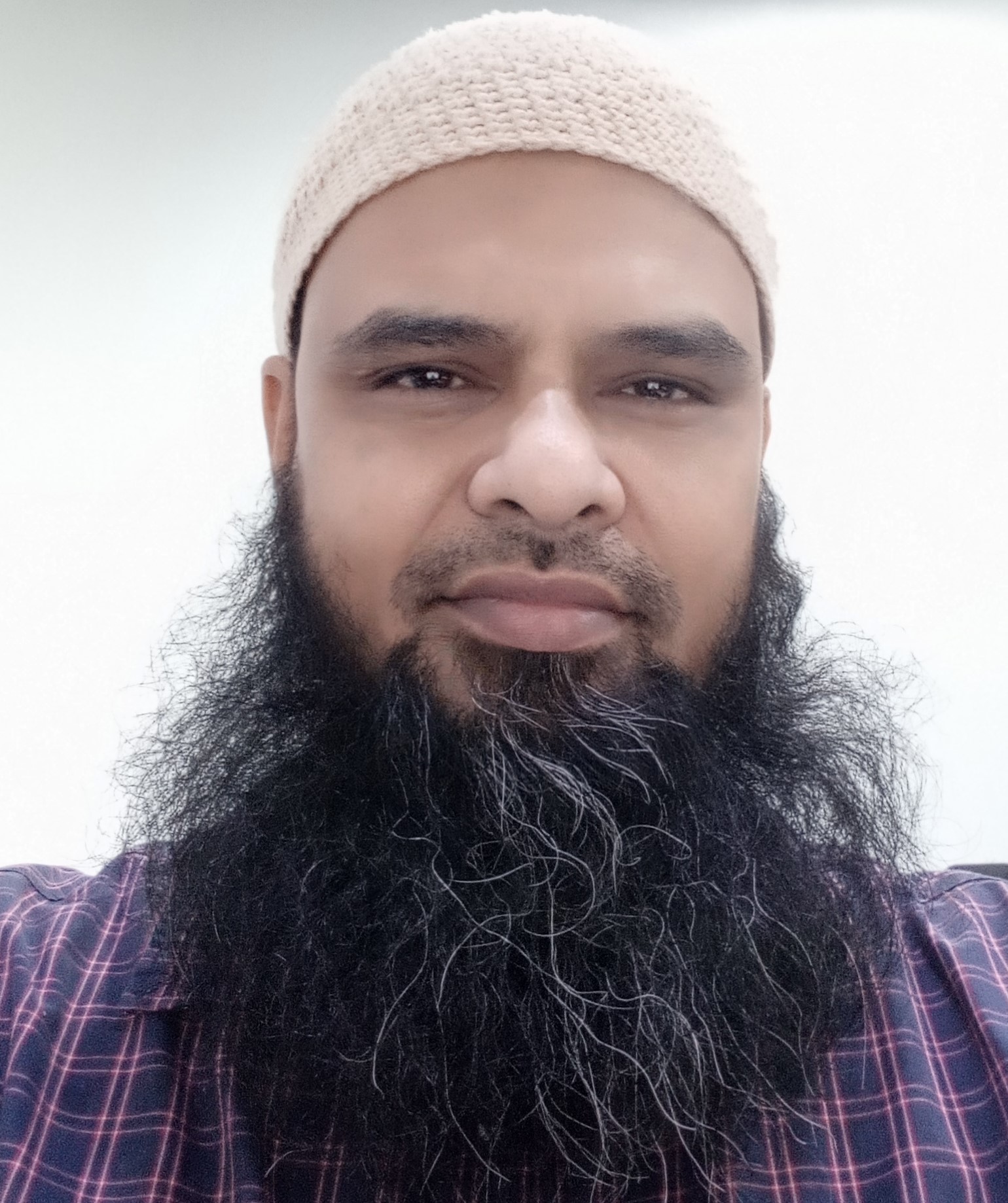 Resume of Mohammad Abdul MuktadeerDoha -QatarE-mail: - mdmdk2002@yahoo.comWork Experience.I have very good knowledge about Auto cad drafting, 13 years’ experience in Qatar.Also, good knowledge about Microsoft word and excel. I have knowledge all the services of MEP. And electric also. I can coordinate with the civil and architect work.Name				:   	Mohammad Abdul Muktadeer. 	Father’s Name		:	Late Mohammad Jahurul Islam.Address			:	Najma,near post office,  Doha – Qatar.Passport No			:	BN0629242ID. No			:	27505003232					Have a valid Driving License 	Date of Birth		:	November 17, 1975.Sex 				: 	Male.Marital Status         	: 	Married Religion			: 	Islam (Sunni)Nationality			:	Bangladeshi.Contact                     	:         Mobile- 33181992Hobbies: Sporting activities like football and chess.I will perform my duty with devotion and honesty.I do here by certify that the above given particulars are true and accurate to the best of my knowledge and belief.Date: 03-12-2020					Mohammad Abdul MuktadeerProfessional Experience in Qatar Professional ExperienceOrganization 	:  BRICK ART CONSTRUCTIONS. 	Doha – QatarPost		:  MEP. DRAFTSMAN.  Period: From September, 2019 to till date.Professional ExperienceOrganization 	:  CONSPEL CO.WLL. 	Doha – QatarPost		:  MEP. DRAFTSMAN.                                 For QATAR FOUNDATION STADIUM PROJECTS.Period: From January, 2018 to August 2019.Professional ExperienceOrganization 	:  ABK ELECTRO MECHANICAL CO.WLL. 	Doha – QatarPost		:  MEP. DRAFTSMAN.                                 For AL MEERA AND WAJBA 4 PALACE PROJECTS.Period: From 16 February, 2016 to December 2017.Professional ExperienceOrganization 	:  Qatar design consortium   	Doha – QatarPost		:  CAD DRAFTSMAN.                                 For CIVIL, ELECTRIC & MEP Drawings                                 On the project of   BARWA AL BARAHA.  Period: From 1stJuly, 2014 to15 February, 2016.Professional ExperienceOrganization 	:  Millennium Engineering  	Doha – QatarPost		:  MEP. DRAFTSMAN                                For the NDIA & SIDRA VILLAGE PROJECTS.                                  MEP. All services, Electric & Telecom Drawings. And worked with Coordinate. Making the Combined Drawing and check with the site condition.                                 Preparing also As-Built drawings as per site condition.   Period: From 1st March, 2012 to 30st November 2013.Professional ExperienceOrganization 	:  Sky Oryx joint venture	Post box-55873, Doha – Post		      : DRAFTSMAN (For metal division in NDIA.)Working for composite panel & phenolic panel. Preparing partial key                                                                                                                                                                           plan, enlarged plan & section.Period		: From November 1st, 2010 to 31st December 2011.Professional ExperienceOrganization 	      :  Al-Wataniya Precast division                                 Post box-24381,Doha – QatarPost		      : AUTO-CAD Operator( For vb-29 in pearl Qatar)Working for Precast drawing. Preparing shop drawing. General plan, enlarged plan, section etc.  Period		: From1st March 2009 to 31st august 2010.Professional ExperienceOrganization 	      : Aspen Trading& Contracting Company W.L.L.                                Post box-13839,Doha –QatarPost		      : Auto Cad Operator.Working for Civil & G.R.C. details drawing as per installation.  Documenting quality problems and suggesting solution.   Approving finished products for distribution.Period		: From 8thJun 2007 to 27th February 2009Organization 	      : United Naval Architects. (UNA)Room no 22/23, 3rd  floor, Aja super market, Shahabad , .Post		      : Auto Cad Operator& Marketing Manager.                                 Maintaining office, dealing with ship owner.                                  Measurement of the ship & prepare full drawing.  Period		:  From  1stJanuary, 2003 to 30may 2007Educational Information: H.S.C. Certificate (level12)                                               Higher Secondary CertificateLanguages                       : English-  (Speaking, Reading &Writing)                                          : Hindi -     (Only  Speaking)                                          : Bengali-   (Mother language)                                          : Arabic -    ( A small )                     Computer literacy          :   Auto Cad                                           :  Sketch Up 2014.                                          :  Microsoft office word.                                          :  Microsoft office excels.                                          : Internet browsing,                                           : Printing ETC.Personal Information			